American Legion Riders                                 Department of California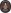 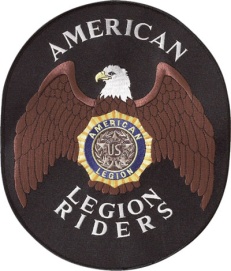 New Chapter ChecklistChapter #_______ City __________________ Area____1. Letter to the ALR DOC requesting Chapter approval                    ________2. Letter from Host Post # ______ supporting the formation of an ALR Chapter as a program of the post.           		               ________3. Copy of meeting minutes of officer elections and approval  of the bylaws.							               ________4. Copy of Roster of Members (minimum of 5)                                  ________5. Copy of Officer Certification (COO) form       			    ________6. Copy of approved By-Laws                                                                  ________7. Copy of Points of Contact (POC) form                    			    ________8. $50.00 Start-up fee paid by PayPal or mailed to ALR Treasurer   ________	9. Signature of Area ____ Vice Director 			                ________     The Area Vice Director will review all forms before forwarding them to the Dept. Secretary. Incomplete applications packages will not be presented to the DEC.	 ____________________  _____________________  _________	Area Vice Director Name-Print      Area Vice Director-signature                   Date